Раздел: РИСУНОККОНСПЕКТ ОТКРЫТОГО ЗАНЯТИЯИЗОСТУДИИ «ИСТОКИ» МКОУ ДОД ДДТ «Созвездие», Наймушин Сергей Васильевичпедагог дополнительного образования Высшей квалификационной категории.Общая тема: рисунок.Тема занятия: урок набросков.Построение различных предметов на фоне драпировки, относительно линии горизонта.Характеристика участников образовательного процесса.Группа смешанная: воспитанники  2-го и 3-го года обучения; возраст детей 8-14 лет. Воспитанники с разным уровнем подготовки по предмету и с разными способностями. Тема средней сложности для детей 2-го года обучения.Цель: дать начальные знания о построении различных по форме предметов. Создать условия для формирования начальных знаний о построении предметов.Задачи:Обучающие:Закрепить компоновку в заданный формат.Дать знания об отношениях предметов друг к другу.Научить строить предметы относительно линии горизонта по точкам схода.Развивающие:Развивать чувство композиции, развивать глазомер.Продолжить формирование в компоновке изображения на листе.Развивать видение отношений предметов друг к другу.Воспитательные:Воспитывать ответственность, аккуратность.Воспитывать бережное отношение к прекрасному.Любовь к своему труду и труду окружающих.Тип занятия: закрепление нового материала.Материальное оснащение на рабочем месте: постановка из предметов различных по форме и размеру на фоне драпировки, наглядный материал, карандаши, ластик, листы разного формата, мольберты.Методы обучения: словесный, наглядный, репродуктивный.Предварительная работа: поэтапное объяснение материала.Прогнозируемый результат: построенная постановка из различных предметов на фоне драпировки, выполненная карандашом на бумаге.Ход занятия: Блок.1. Организационный этап.Цель: подготовка детей к работе.- Здравствуйте девочки и мальчики!- Доброе утро уважаемые коллеги.- Сегодня у нас занятие по рисунку.	Вы поняли, что занятие у нас не совсем обычное. Сегодня в студии присутствуют гости. Это педагоги из других объединений. Я хочу пожелать нам всем хорошего рабочего настроения.II. Блок основной.1. Подготовительный этап.Цель:  обеспечение мотивации и принятие детьми цели деятельности.Тема нашего сегодняшнего занятия: наброски различных по форме и размеру предметов на фоне драпировки.- Перед нами постановка из различных предметов на фоне драпировки.Нам нужно закомпоновать в лист и построить эти предметы относительно линии горизонта.2. Основной этап.Цель:  обеспечение восприятия, осмысление и первичный разбор форм.- Вспомним о начальной компоновке предметов в лист.- Определим линию горизонта относительно угла зрения.- Определим объем предметов относительно друг друга.3. Проверочный этап.Цель: установить правильность и осознанность усвоения материала, выявить проблемы.- Проверим высоту и ширину предметов. Возьмем карандаш на вытянутую руку, локоть прямой. Большим пальцем отметим высоту наиболее высокого предмета, сравним с наименьшим и так далее.- Проверим построение по точкам схода.4. Закрепление.Цель: обеспечить закрепление знаний построения.- Посмотрим равновесие предметов в листе.- Правильное построение круглых предметов относительно осевой. - Построение эллипсов относительно линии горизонта.(Индивидуальная работа с воспитанниками. Наглядность).III. Итоговый блок.1. Рефлексивный этап.Цель: мобилизовать детей на самооценку.- Ребята! Давайте сделаем просмотр работ. (Идет самооценка работ и оценка педагога).2. Итоговый этап.Цель: дать анализ и оценку успешности занятия.- Ребята! Работа наша завершилась успешно. Вы сделали удачные наброски. Я надеюсь, что каждый из вас усвоил, как нужно располагать в лист и строить предметы, чтобы добиться наибольшей выразительности работы.3. Информационный этап.Цель: подготовить детей к новому занятию.- На следующем занятии мы продолжим работу над светотеневыми отношениями постановки.Спасибо всем за работу! Не забудьте убрать свои рабочие места.4. Уборка рабочего места.САМОАНАЛИЗ ЗАНЯТИЯ.Тема: Рисунок. Урок набросков. Построение различных предметов на фоне драпировки, относительно линии горизонта.Цель: дать начальные знания построения различных по форме предметов.Задачи:Обучающие:Закрепить умение компоновать в заданный формат.Дать знания об измерений отношении предметов относительно друг к другу.Научить строить предметы относительно линии горизонта по точкам схода.Развивающие:Развивать чувство композиции, развивать глазомер.Продолжить формирование в компоновке изображения на листе.Развивать видение отношений предметов друг к другу.Воспитательные:Воспитывать ответственность, аккуратность.Воспитывать бережное отношение к прекрасному.Любовь к своему труду и труду окружающих.Цели и задачи выполнены.Анализ занятия по этапам: Блок.Организационный этап.Цель: подготовка детей к работе. Настрой на успешную работу и благожелательное отношение друг к другу.II. Блок основной.Подготовительный этап.Цель: обеспечение мотивации и принятие деятельности детьми. Озвучивание темы и постановка основной цели занятия.III. Основной этап.Цель: обеспечение осмысления, восприятия и первичное запоминание. (Показ работ старших ребят, беседа о правилах построения различных предметов, рисунки на доске этапов построения).IV. Проверочный этап.Цель: установить правильность и осознанность усвоения материала, выявить проблемы знаний.Практическая работа над построением различных предметов, индивидуальная работа с учащимися по корректировке знаний.V. Закрепление.Цель: обеспечить закрепление знаний на уровне применения в измененной ситуации.Индивидуальная работа с воспитанниками, инструктаж.VI. Итоговый блок.Рефлексивный этап.Цель: мобилизовать детей на самооценку.Самоанализ. Настрой на благожелательное отношение.Конструктивная критика в форме совета.VII. Итоговый этап.Цель: дать анализ и оценку успешности занятия.Самостоятельное подведение итогов занятия ответом на вопрос об основной цели работы.VIII. Информационный этап.Цель: подготовить детей к новому занятию.Инструктаж.Работы учеников: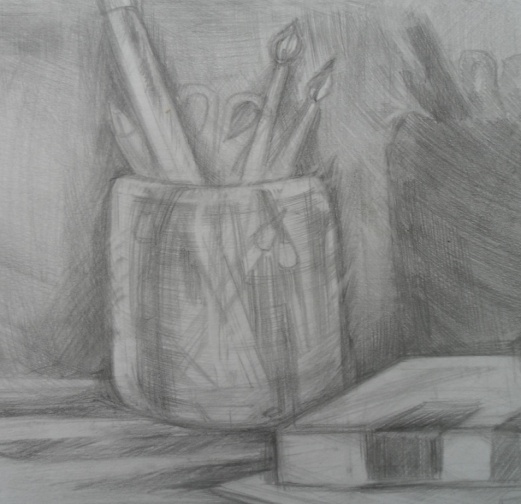 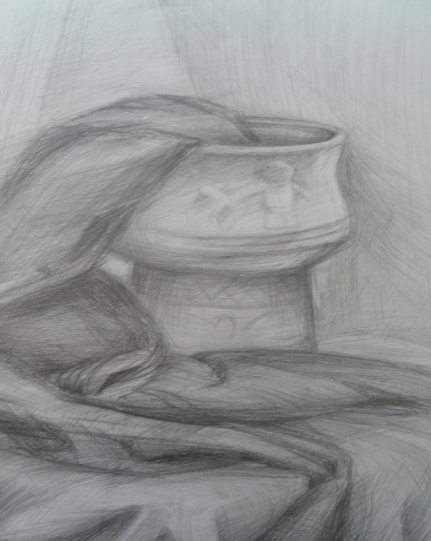 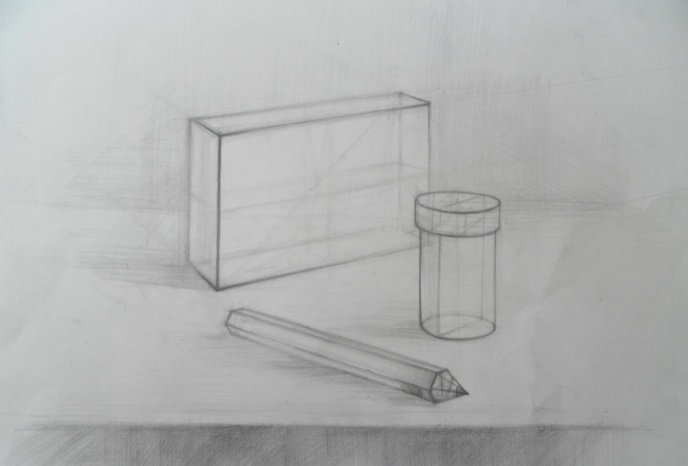 